2022 Fall Book Friends of the LibraryLocated at the Boone County LibraryFriends of the Boone County Library, Inc.221 W. Stephenson | Harrison, AR 72601 | 870-741-5913 | www.folbc.org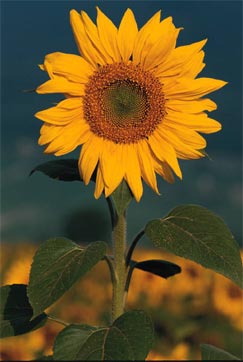 